Figura 1.  Imágenes de los exámenes realizados durante la hospitalización. A. Radiografía de Tórax PA: Infiltrados micro-reticulares generalizados. B.  TAC Abdominal Contrastatada. Adenomegalias mesentéricas y engrosamiento de la pared del intestino delgado. C, D Y E: Médula Ósea con Histoplasmosis y presencia de Hemofagocitos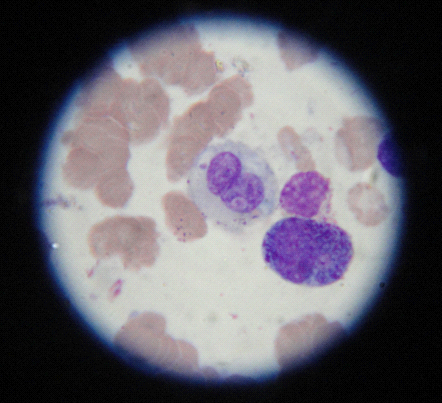 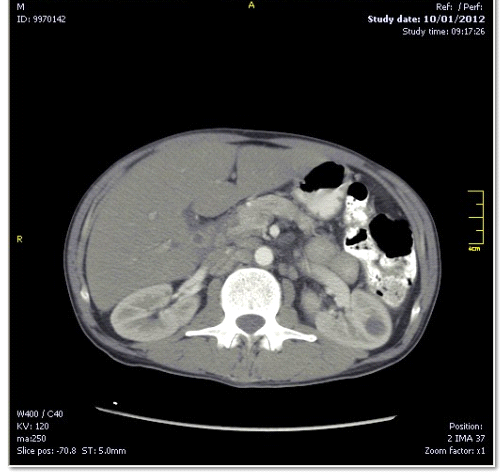 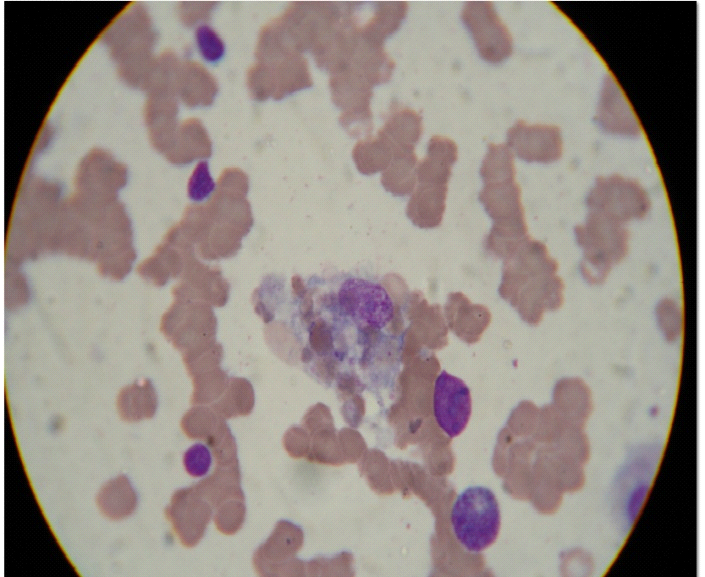 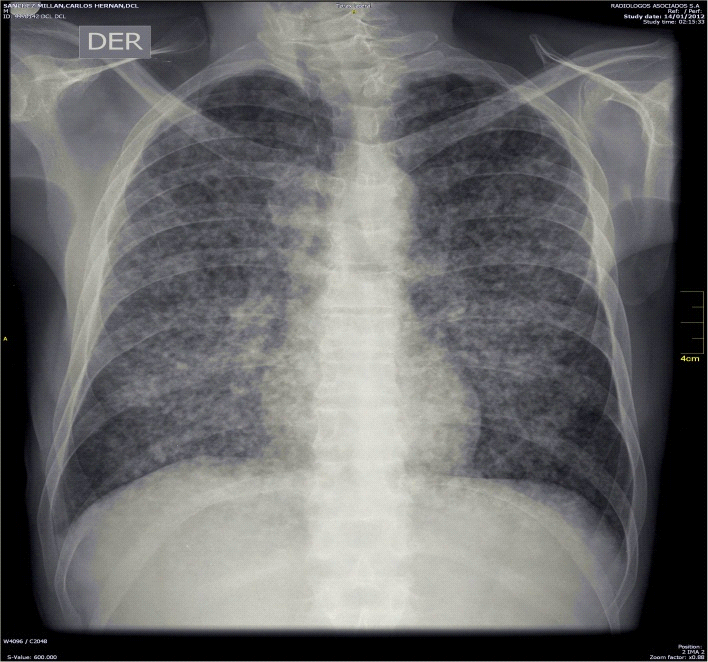 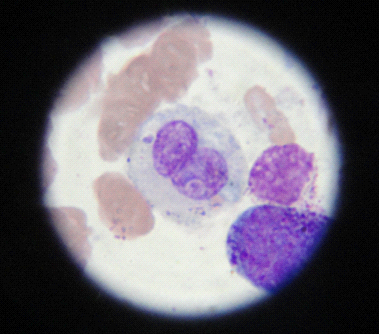 